Zdravotný stavStav korunyVýskyt a podiel suchých vetvíAdventívne výhonyNekrózyUkážkaZdravý jedinec nenarušená koruna len koncové vetvy do 10 % Nie sú Nie sú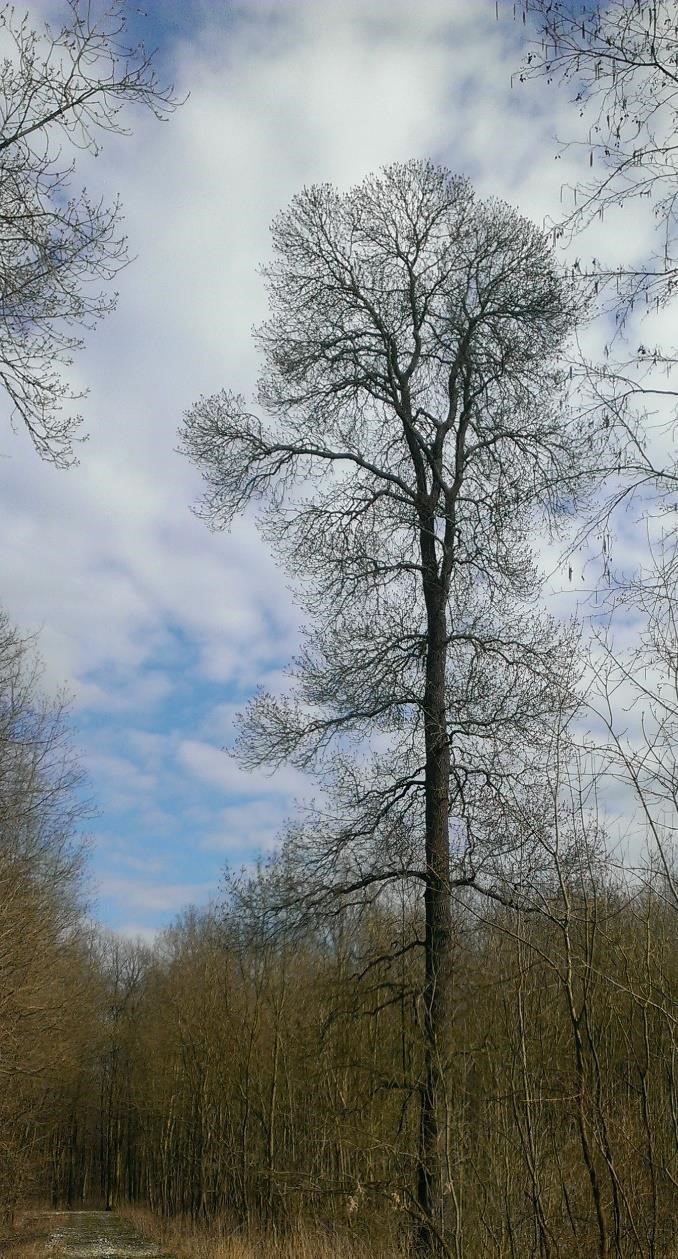 Mierne poškodený mierne narušená architektúra koncové vetvy do 35 %, nosné vetvy len ojedinele jednotlivo Jednotlivo na starších vetvách 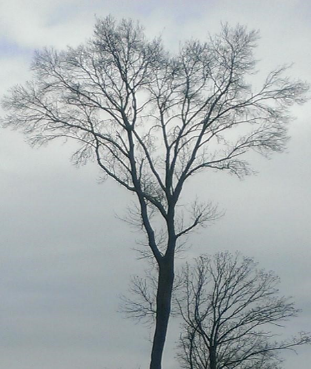 Hraničný jedinec narušená architektúra koncové vetvy do 50 %, nosné do 25 %, kostrové ojedinele do 25 % koruny Jednotlivo tiež  na letorastoch 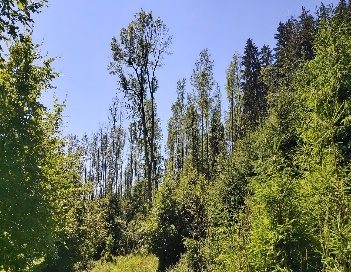 Zjavne poškodený jedinec silne narušená architektúra koncové vetvy nad 50 %, nosné nad 25 % viac než 25 % koruny časté 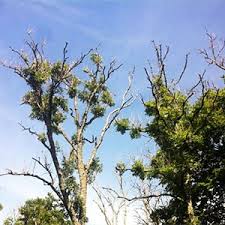 